מה זה סנגור עצמי?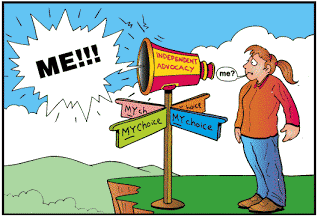 מודל המציג את הכישורים והידע הנדרשים לסנגור עצמי: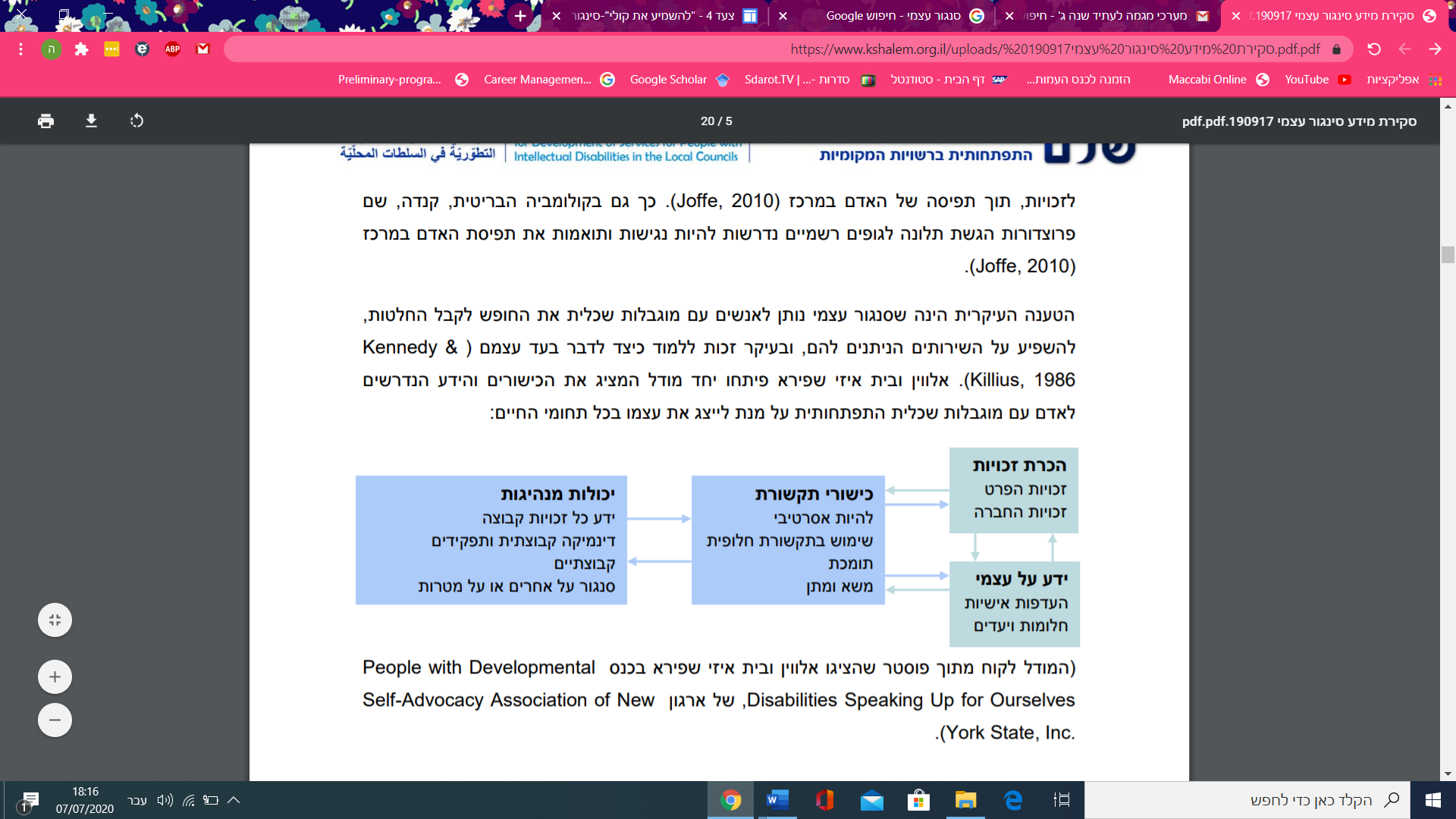 סימולציות של סנגור עצמי מול מעסיק / עבודה בקבוצהשמות חברי הקבוצה: _________________________________________ תאריך______חשבו יחד על מצבים  (מצב אחד לכל משתתף / משתתפת בקבוצה) בהם כל אחד מחברי הקבוצה הזדקק לעזרה / רצה לבצע שינוי בעבודתו במקום ההתנסות / הרגיש לא בנוח במצבים מסוימים / חש שנמנע ממנו דבר בעבודה / חש שהוא לא מקבל זכויות בעבודה שהוא חושב שמגיעות לו. נסחו יחד מטרה אותה רוצה המשתתף להשיג. חלקו בינכם תפקידים של דובר/ת המעלה את הבעיה, מעסיק /ה, צופים ממשבים. במידת האפשר והסכמה של כל חברי הקבוצה ניתן לצלם את הסימולציה ולדון בה בהמשך. ערכו סימולציה בה הדובר פונה למעסיק , מעלה את הבעיה ומשתמש בהיגדי סנגור עצמי היעזרו בתרשים המצורף של מודל יואן (1994).ערכו משוב קצר לאחר כל סימולציה. תתייחסו לנקודות הבאות:אופן הפניה של הדובר, שמעלה את הבעיה: טון דיבור, בהירות הדיבור, שמירה על קשר עין עם המעסיק, שימוש בהיגדי סנגור עצמיאופן ההקשבה של המעסיק, כיצד התנהל הדיון בבקשה של הדוברסיכום השיח, האם התגבש סיכום ומה הייתה הרוח של הסיכום לסיכום: כל משתתף מגדיר לעצמו נושא אותו ירצה להעלות מול המעסיק בטווח הזמן הקרוב או הרחוק. מציג לוח זמנים לביצוע של הפניה בפני חברי הקבוצה ומתנסה בניסוח היגדים של סנגור עצמי בסיוע חבריו לקבוצה.                                                     ב ה צ ל ח ה